VlastivědaProč potřebujeme stát?Milí žáci, vzhledem k aktuální situaci se bohužel nemůžeme vidět osobně, ale snad bude ještě dost příležitostí. Dnes jsem si pro vás připravila pár úkolů a video. Snad se dnes dozvíte něco užitečného.Jestlipak jste někdy přemýšleli nad tím, proč potřebujeme stát. Bylo by snad stejné, kdybychom ve státě nežili? Na to se pokusíme dneska odpovědět.Na závěr bych vás poprosila o vyplnění krátkého dotazníčku, abych věděla, jak se vám pracovalo.Těším se na viděnou.KláraZadání:Vyplňte pracovní list.Přečtěte si v učebnici text na str. 45 a pokuste se odpovědět na otázky v modrých rámečcích.Pusťte si video – Videem si připomeneme jednoho z českých králů. Co měl všechno král v Českém království na starosti? Kdo mu pomáhal? Která práva a které povinnosti měli poddaní? Co myslíme tím, že má panovník moc? (viz. modrá tabulka v učebnici str. 45)https://www.youtube.com/watch?v=L8aMBOjVgYA&list=PLnplwgXmL676ZF4XY6BrbKpRFABnZExbv&index=38Vyplňte tabulku v pracovním sešitě na str. 27Pracovní list – 4.C1) Funkce státu – Přiřaď k funkci státu vhodnou definiciPrávníBezpečnostníEkonomickáSociálníKulturníZahraniční politikaObranná funkceZajišťuje pomoc lidem, kteří ji dočasně či trvale potřebují.Zajišťuje vzdělání a kulturní rozvoj.Zajišťuje občanům práva.Prezentuje stát v zahraničí.Ekonomicky zajišťuje chod státu, zahraniční obchod.proti napadení z vnějšku, armáda, tajné službyChrání občany uvnitř státu – majetek, finance.2) Víš, co se momentálně okolo nás děje? V aktuální situaci můžeš několik funkcí našeho státu vidět v médiích nebo se můžeš zeptat třeba rodičů. Zapiš si alespoň 3 věci, které si myslíš, že pro nás stát v momentální situaci, která se týká koronaviru, dělá.3) A teď něco na oddechnutí. Znáš správné barvy vlajky našeho státu? Vybarvi ji.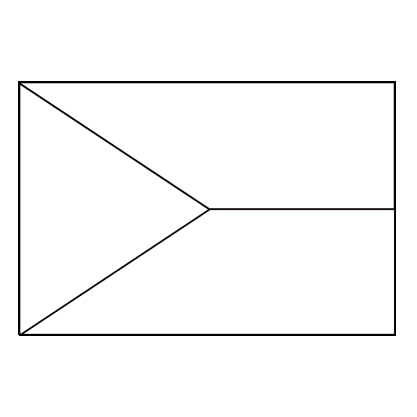 Dobrovolný úkol:Víš, že se nám momentálně snaží stát zajistit nějaké roušky? Máš nějakou doma? A víš co? V obchodech jich momentálně moc neseženeš, ale co si takhle nějakou ušít? Doma ti určitě rádi pomohou.https://www.youtube.com/watch?v=KoSEmtVsQVg&fbclid=IwAR0VhfhLOIc5d2c880OvlGJXSKlYNv4WHRc6MOkjue0v5fJnW7ShaxQGXMYReflektivní dotazníkJak se ti dnes pracovalo? (Vybarvi vhodného smajlíka.)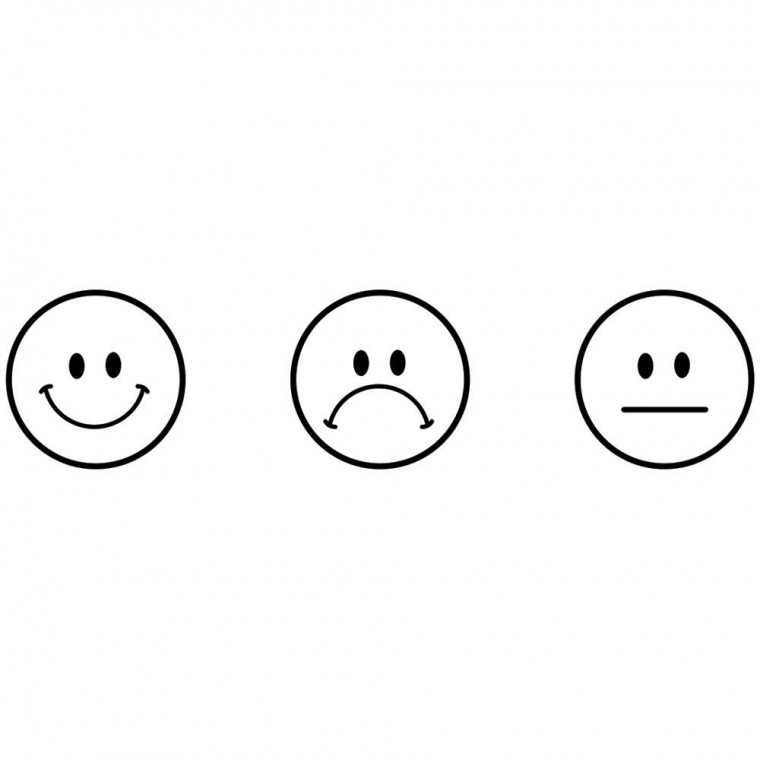 Přišly ti úkoly náročné? Zhodnoť na škále od 1 do 5 Co bys změnil/a?Bylo něco konkrétního, čemu si nerozuměl/a?Jakou známkou (jako ve škole) by ses dnes ohodnotil/a?Hodnotící škála:1 Lehké, nebyl žádný problém.2 Téměř všechno jsem už věděl/a.3 Půl na půl4 Moc jsem nevěděl/a. Občas jsem ale něco znal/a.5 Bylo to opravdu složité, nerozumím tomu.Pracovní list – řešeníFunkce státu právní – Zajišťuje občanům práva,…bezpečnostní – Chrání občany uvnitř státu – majetek, finance,…ekonomická – Ekonomicky zajišťuje chod státu, zahraniční obchodsociální – Zajišťuje pomoc lidem, kteří ji dočasně či trvale potřebují.kulturní – Zajišťuje vzdělání a kulturní rozvoj. zahraniční politika – Prezentuje státu v zahraničí, zahraniční mise,…obranná funkce – proti napadení z vnějšku, armáda, tajné službyZdroje:Funkce státu:https://www.google.com/url?sa=t&rct=j&q=&esrc=s&source=web&cd=3&ved=2ahUKEwiih4rE5qboAhWE_aQKHc33DBYQFjACegQIBhAB&url=https%3A%2F%2Fwww.szs-pardubice.cz%2Ffile-download%2F563%2F&usg=AOvVaw3aYRZTozo6LJFVJTDea23tObrázky:http://files.zemepisny-seminar.webnode.cz/200000049-4c8764d82b/Česká%20republika%20obecně1.pdfhttps://www.kreativni-hratky.cz/product/mini-sada-razitek-smajlik-3-ksRouška:https://www.youtube.com/watch?v=KoSEmtVsQVg&fbclid=IwAR0VhfhLOIc5d2c880OvlGJXSKlYNv4WHRc6MOkjue0v5fJnW7ShaxQGXMY